Complete the form in its entirety, including a signature from the Summit Metro Parks program leader to receive Virgin Pulse Points. Please return the completed form to the Wellness Team via email or drop it off at our office. Employee Information and Activity Details
County of Summit  |  Employee Benefits
1180 S. Main Street  | Suite 378  |  Akron, Ohio 44301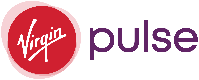 SUMMIT METRO PARKS ACTIVITY
PARTICIPATION FORM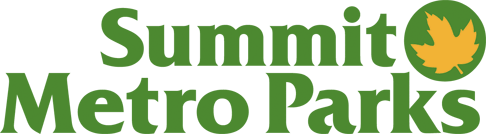 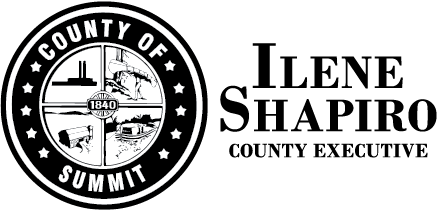 Employee NameEmployee ID (8-digits) E-mailPhoneOfficeDepartment/AgencyActivity DateProgram | Activity                     Signature of Participating Employee Submitting this Form                         SMP Program Leader (print)Signature of SMP Program Leader